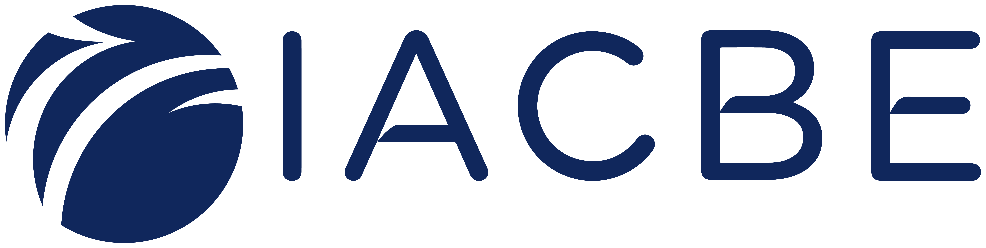 General Guidance for Using This TemplateDelete italicized red text and insert your information.Add or delete rows as needed for additional or fewer intended outcomes and assessment measures.Refer to tools available on the IACBE Member Resources page and accreditation institute training to ensure completion of this plan is in compliance with IACBE expectationsWithin Section II:add tables as needed for additional programs.a Student Learning Assessment table must be completed for each business program that is (tobe) accredited by the IACBE.Table of Contents: when complete, ensure that the program listing is complete and page numbers are correctPlease be sure to delete this guidance page before submitting your assessment plan to the IACBE.Table of ContentsSection I: Mission Statement	 xSection I: Broad-Based Goals	 xSection II: Student Learning Assessment(Insert Program Name)	 x(Insert Program Name)	 x(Insert Program Name)	 x(Insert Program Name)	 xSection III: Operational Assessment	 xSection IV: Linkage of Outcomes Assessment with Strategic Planning and Budgeting	 xSection V: Appendices	 xOUTCOMES ASSESSMENT PLANInstitutionName of your Academic Business UnitSection I: Mission and Broad-Based GoalsMission StatementBroad-Based GoalsSection II: Student Learning AssessmentSection III: Operational Assessment Section IV: Linkage of Outcomes Assessment with Strategic Planning and BudgetingExplain how the results and analysis from implementing the outcomes assessment plan were used to identify changes and improvements needed, and how implementation of these changes and improvements are linked to the strategic planning processes of the academic business unit, including any connection to the overall institutional strategic planning process.Describe how the the academic business unit’s outcomes assessment process is incorporated into the budgeting process, including any connection to the overall institutional budgeting process.Section V: AppendicesProvide blank copies of all the assessment instruments that will be used as measures of intended student learning outcomes and intended operational outcomes. These should be separated by tabs and identified in a table of contents.B.	Provide blank copies of all the evaluation rubrics associated with the assessment instruments identified in Part A above. These should be separated by tabs and identified in a table of contents.Note:	For security and copyright reasons, if you are using a purchased exam from an external vendor as a direct measure of student learning, do not include a copy of the exam in your outcomes assessment plan. Most vendors will provide an exam content outline that summarizes the types of questions included on the exam. Please use this content summary for this purpose.Outcomes Assessment PlanOutcomes Assessment PlanInstitutionAcademic Business UnitPrimary Contact for this submission (Name and Email)Primary Contact for this submission (Name and Email)DateMission of the Name of your Academic  Business Unit:(Mission Statement)Broad-Based Student Learning Goals:(State Broad-Based Student Learning Goal)(State Broad-Based Student Learning Goal)(State Broad-Based Student Learning Goal)Broad-Based Operational Goals:(State Broad-Based Operational Goal) (State Broad-Based Operational Goal)(State Broad-Based Operatinal Goal)Student Learning Assessment for (Insert Program Name)(Insert Degree/Credential Level)Intended Student Learning Outcomes (Program ISLOs)Intended Student Learning Outcomes (Program ISLOs)(State Intended Student Learning Outcome)	Broad-Based Student Learning Goals to which this Outcome is Linked: (list BBSLGs)	Key Learning Outcomes  to which this Outcome is Linked: (list KLOs)(State Intended Student Learning Outcome)	Broad-Based Student Learning Goals to which this Outcome is Linked: (list BBSLGs)	Key Learning Outcomes  to which this Outcome is Linked: (list KLOs)(Intended Student Learning Outcome)	Broad-Based Student Learning Goals to which this Outcome is Linked: (list BBSLGs)	Key Learning Outcomes  to which this Outcome is Linked: (list KLOs)(Intended Student Learning Outcome)	Broad-Based Student Learning Goals to which this Outcome is Linked: (list BBSLGs)	Key Learning Outcomes  to which this Outcome is Linked: (list KLOs)(State Intended Student Learning Outcome) 	Broad-Based Student Learning Goals to which this Outcome is Linked: (list BBSLGs)	Key Learning Outcomes to which this Outcome is Linked: (list KLOs)(State Intended Student Learning Outcome) 	Broad-Based Student Learning Goals to which this Outcome is Linked: (list BBSLGs)	Key Learning Outcomes to which this Outcome is Linked: (list KLOs)(State Intended Student Learning Outcome) 	Broad-Based Student Learning Goals to which this Outcome is Linked: (list BBSLGs)	Key Learning Outcomes  to which this Outcome is Linked: (list KLOs)(State Intended Student Learning Outcome) 	Broad-Based Student Learning Goals to which this Outcome is Linked: (list BBSLGs)	Key Learning Outcomes  to which this Outcome is Linked: (list KLOs)(State Intended Student Learning Outcome) 	Broad-Based Student Learning Goals to which this Outcome is Linked: (list BBSLGs)	Key Learning Outcomes  to which this Outcome is Linked: (list KLOs)(State Intended Student Learning Outcome) 	Broad-Based Student Learning Goals to which this Outcome is Linked: (list BBSLGs)	Key Learning Outcomes  to which this Outcome is Linked: (list KLOs)Assessment Instruments for Intended Student Learning Outcomes—Direct Measures of Student Learning:Performance Objectives (Targets/Criteria) for Direct Measures:1.	Direct Measure 1	Program ISLOs Assessed by this Measure:  List of OutcomesObjective (Target/Criterion) for Direct Measure 12.	Direct Measure 2	Program ISLOs Assessed by this Measure:  List of OutcomesObjective (Target/Criterion) for Direct Measure 2Assessment Instruments for Intended Student Learning Outcomes—Indirect Measures of Student Learning:Performance Objectives (Targets/Criteria) for Indirect Measures:1.	Indirect Measure 1	Program ISLOs Assessed by this Measure:  List of OutcomesObjective (Target/Criterion) for Indirect Measure 12.	Indirect Measure 2	Program ISLOs Assessed by this Measure:  List of OutcomesObjective (Target/Criterion) for Indirect Measure 2Student Learning Assessment for (Insert Program Name)(Insert Degree/Credential Level)Intended Student Learning Outcomes (Program ISLOs)Intended Student Learning Outcomes (Program ISLOs)(State Intended Student Learning Outcome)	Broad-Based Student Learning Goals to which this Outcome is Linked: (list BBSLGs)	Key Learning Outcomes  to which this Outcome is Linked: (list KLOs)(State Intended Student Learning Outcome)	Broad-Based Student Learning Goals to which this Outcome is Linked: (list BBSLGs)	Key Learning Outcomes  to which this Outcome is Linked: (list KLOs)(Intended Student Learning Outcome)	Broad-Based Student Learning Goals to which this Outcome is Linked: (list BBSLGs)	Key Learning Outcomes  to which this Outcome is Linked: (list KLOs)(Intended Student Learning Outcome)	Broad-Based Student Learning Goals to which this Outcome is Linked: (list BBSLGs)	Key Learning Outcomes  to which this Outcome is Linked: (list KLOs)(State Intended Student Learning Outcome) 	Broad-Based Student Learning Goals to which this Outcome is Linked: (list BBSLGs)	Key Learning Outcomes to which this Outcome is Linked: (list KLOs)(State Intended Student Learning Outcome) 	Broad-Based Student Learning Goals to which this Outcome is Linked: (list BBSLGs)	Key Learning Outcomes to which this Outcome is Linked: (list KLOs)(State Intended Student Learning Outcome) 	Broad-Based Student Learning Goals to which this Outcome is Linked: (list BBSLGs)	Key Learning Outcomes  to which this Outcome is Linked: (list KLOs)(State Intended Student Learning Outcome) 	Broad-Based Student Learning Goals to which this Outcome is Linked: (list BBSLGs)	Key Learning Outcomes  to which this Outcome is Linked: (list KLOs)(State Intended Student Learning Outcome) 	Broad-Based Student Learning Goals to which this Outcome is Linked: (list BBSLGs)	Key Learning Outcomes  to which this Outcome is Linked: (list KLOs)(State Intended Student Learning Outcome) 	Broad-Based Student Learning Goals to which this Outcome is Linked: (list BBSLGs)	Key Learning Outcomes  to which this Outcome is Linked: (list KLOs)Assessment Instruments for Intended Student Learning Outcomes—Direct Measures of Student Learning:Performance Objectives (Targets/Criteria) for Direct Measures:1.	Direct Measure 1	Program ISLOs Assessed by this Measure:  List of OutcomesObjective (Target/Criterion) for Direct Measure 12.	Direct Measure 2	Program ISLOs Assessed by this Measure:  List of OutcomesObjective (Target/Criterion) for Direct Measure 2Assessment Instruments for Intended Student Learning Outcomes—Indirect Measures of Student Learning:Performance Objectives (Targets/Criteria) for Indirect Measures:1.	Indirect Measure 1	Program ISLOs Assessed by this Measure:  List of OutcomesObjective (Target/Criterion) for Indirect Measure 12.	Indirect Measure 2	Program ISLOs Assessed by this Measure:  List of OutcomesObjective (Target/Criterion) for Indirect Measure 2Student Learning Assessment for (Insert Program Name)(Insert Degree/Credential Level)Intended Student Learning Outcomes (Program ISLOs)Intended Student Learning Outcomes (Program ISLOs)(State Intended Student Learning Outcome)	Broad-Based Student Learning Goals to which this Outcome is Linked: (list BBSLGs)	Key Learning Outcomes  to which this Outcome is Linked: (list KLOs)(State Intended Student Learning Outcome)	Broad-Based Student Learning Goals to which this Outcome is Linked: (list BBSLGs)	Key Learning Outcomes  to which this Outcome is Linked: (list KLOs)(Intended Student Learning Outcome)	Broad-Based Student Learning Goals to which this Outcome is Linked: (list BBSLGs)	Key Learning Outcomes  to which this Outcome is Linked: (list KLOs)(Intended Student Learning Outcome)	Broad-Based Student Learning Goals to which this Outcome is Linked: (list BBSLGs)	Key Learning Outcomes  to which this Outcome is Linked: (list KLOs)(State Intended Student Learning Outcome) 	Broad-Based Student Learning Goals to which this Outcome is Linked: (list BBSLGs)	Key Learning Outcomes to which this Outcome is Linked: (list KLOs)(State Intended Student Learning Outcome) 	Broad-Based Student Learning Goals to which this Outcome is Linked: (list BBSLGs)	Key Learning Outcomes to which this Outcome is Linked: (list KLOs)(State Intended Student Learning Outcome) 	Broad-Based Student Learning Goals to which this Outcome is Linked: (list BBSLGs)	Key Learning Outcomes  to which this Outcome is Linked: (list KLOs)(State Intended Student Learning Outcome) 	Broad-Based Student Learning Goals to which this Outcome is Linked: (list BBSLGs)	Key Learning Outcomes  to which this Outcome is Linked: (list KLOs)(State Intended Student Learning Outcome) 	Broad-Based Student Learning Goals to which this Outcome is Linked: (list BBSLGs)	Key Learning Outcomes  to which this Outcome is Linked: (list KLOs)(State Intended Student Learning Outcome) 	Broad-Based Student Learning Goals to which this Outcome is Linked: (list BBSLGs)	Key Learning Outcomes  to which this Outcome is Linked: (list KLOs)Assessment Instruments for Intended Student Learning Outcomes—Direct Measures of Student Learning:Performance Objectives (Targets/Criteria) for Direct Measures:1.	Direct Measure 1	Program ISLOs Assessed by this Measure:  List of OutcomesObjective (Target/Criterion) for Direct Measure 12.	Direct Measure 2	Program ISLOs Assessed by this Measure:  List of OutcomesObjective (Target/Criterion) for Direct Measure 2Assessment Instruments for Intended Student Learning Outcomes—Indirect Measures of Student Learning:Performance Objectives (Targets/Criteria) for Indirect Measures:1.	Indirect Measure 1	Program ISLOs Assessed by this Measure:  List of OutcomesObjective (Target/Criterion) for Indirect Measure 12.	Indirect Measure 2	Program ISLOs Assessed by this Measure:  List of OutcomesObjective (Target/Criterion) for Indirect Measure 2Student Learning Assessment for (Insert Program Name)(Insert Degree/Credential Level)Intended Student Learning Outcomes (Program ISLOs)Intended Student Learning Outcomes (Program ISLOs)(State Intended Student Learning Outcome)	Broad-Based Student Learning Goals to which this Outcome is Linked: (list BBSLGs)	Key Learning Outcomes  to which this Outcome is Linked: (list KLOs)(State Intended Student Learning Outcome)	Broad-Based Student Learning Goals to which this Outcome is Linked: (list BBSLGs)	Key Learning Outcomes  to which this Outcome is Linked: (list KLOs)(Intended Student Learning Outcome)	Broad-Based Student Learning Goals to which this Outcome is Linked: (list BBSLGs)	Key Learning Outcomes  to which this Outcome is Linked: (list KLOs)(Intended Student Learning Outcome)	Broad-Based Student Learning Goals to which this Outcome is Linked: (list BBSLGs)	Key Learning Outcomes  to which this Outcome is Linked: (list KLOs)(State Intended Student Learning Outcome) 	Broad-Based Student Learning Goals to which this Outcome is Linked: (list BBSLGs)	Key Learning Outcomes to which this Outcome is Linked: (list KLOs)(State Intended Student Learning Outcome) 	Broad-Based Student Learning Goals to which this Outcome is Linked: (list BBSLGs)	Key Learning Outcomes to which this Outcome is Linked: (list KLOs)(State Intended Student Learning Outcome) 	Broad-Based Student Learning Goals to which this Outcome is Linked: (list BBSLGs)	Key Learning Outcomes  to which this Outcome is Linked: (list KLOs)(State Intended Student Learning Outcome) 	Broad-Based Student Learning Goals to which this Outcome is Linked: (list BBSLGs)	Key Learning Outcomes  to which this Outcome is Linked: (list KLOs)(State Intended Student Learning Outcome) 	Broad-Based Student Learning Goals to which this Outcome is Linked: (list BBSLGs)	Key Learning Outcomes  to which this Outcome is Linked: (list KLOs)(State Intended Student Learning Outcome) 	Broad-Based Student Learning Goals to which this Outcome is Linked: (list BBSLGs)	Key Learning Outcomes  to which this Outcome is Linked: (list KLOs)Assessment Instruments for Intended Student Learning Outcomes—Direct Measures of Student Learning:Performance Objectives (Targets/Criteria) for Direct Measures:1.	Direct Measure 1	Program ISLOs Assessed by this Measure:  List of OutcomesObjective (Target/Criterion) for Direct Measure 12.	Direct Measure 2	Program ISLOs Assessed by this Measure:  List of OutcomesObjective (Target/Criterion) for Direct Measure 2Assessment Instruments for Intended Student Learning Outcomes—Indirect Measures of Student Learning:Performance Objectives (Targets/Criteria) for Indirect Measures:1.	Indirect Measure 1	Program ISLOs Assessed by this Measure:  List of OutcomesObjective (Target/Criterion) for Indirect Measure 12.	Indirect Measure 2	Program ISLOs Assessed by this Measure:  List of OutcomesObjective (Target/Criterion) for Indirect Measure 2Broad-Based Operational Goals: (refer to Section I)(State Broad-Based Operational Goal) (State Broad-Based Operational Goal)(State Broad-Based Operatinal Goal)Intended Operational Outcomes for the (Name of your Academic Business Unit):Intended Operational Outcomes for the (Name of your Academic Business Unit):1.	(State Intended Operational Outcome)	Broad-Based Operational Goals to which this Outcome is Linked: (List BBOGs)1.	(State Intended Operational Outcome)	Broad-Based Operational Goals to which this Outcome is Linked: (List BBOGs)2.	(State Intended Operational Outcome)	Broad-Based Operational Goals to which this Outcome is Linked: (List BBOGs)2.	(State Intended Operational Outcome)	Broad-Based Operational Goals to which this Outcome is Linked: (List BBOGs)3.	(State Intended Operational Outcome)	Broad-Based Operational Goals to which this Outcome is Linked: (List BBOGs)3.	(State Intended Operational Outcome)	Broad-Based Operational Goals to which this Outcome is Linked: (List BBOGs)4.	(State Intended Operational Outcome)	Broad-Based Operational Goals to which this Outcome is Linked: (List BBOGs)4.	(State Intended Operational Outcome)	Broad-Based Operational Goals to which this Outcome is Linked: (List BBOGs)5.	(State Intended Operational Outcome)	Broad-Based Operational Goals to which this Outcome is Linked: (List BBOGs)5.	(State Intended Operational Outcome)	Broad-Based Operational Goals to which this Outcome is Linked: (List BBOGs)6.	(State Intended Operational Outcome)	Broad-Based Operational Goals to which this Outcome is Linked: (List BBOGs)6.	(State Intended Operational Outcome)	Broad-Based Operational Goals to which this Outcome is Linked: (List BBOGs)Assessment Measures/Methods for Intended Operational Outcomes:Performance Objectives (Targets/Criteria) for Operational Assessment Measures/Methods:(State the Operational Assessment Measure/Method)	Intended Operational Outcomes Assessed by this Measure: (List IOO #s)Objective (Target/Criterion) for Measure/Method 1:(State the Operational Assessment Measure/Method)	Intended Operational Outcomes Assessed by this Measure: (List IOO #s)Objective (Target/Criterion) for Measure/Method 2:(State Operational Assessment Measure/Method)	Intended Operational Outcomes Assessed by this Measure: (List IOO #s)Objective (Target/Criterion) for Measure/Method 3:(State Operational Assessment Measure/Method)	Intended Operational Outcomes Assessed by this Measure: (List IOO #s)Objective (Target/Criterion) for Measure/Method 4:(State Operational Assessment Measure/Method)	Intended Operational Outcomes Assessed by this Measure: (List IOO #s)Objective (Target/Criterion) for Measure/Method 5:(State Operational Assessment Measure/Method 6)	Intended Operational Outcomes Assessed by this Measure: (List IOO #s)Objective (Target/Criterion) for Measure/Method 6: